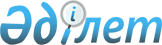 Мәслихаттың 2015 жылғы 22 желтоқсандағы № 482 "Рудный қаласының 2016-2018 жылдарға арналған қалалық бюджеті туралы" шешіміне өзгерістер енгізу туралыҚостанай облысы Рудный қаласы мәслихатының 2016 жылғы 6 маусымдағы № 30 шешімі. Қостанай облысының Әділет департаментінде 2016 жылғы 14 маусымда № 6452 болып тіркелді      Қазақстан Республикасының 2008 жылғы 4 желтоқсандағы Бюджет кодексінің 106 және 109-баптарына сәйкес мәслихат ШЕШІМ ҚАБЫЛДАДЫ:

      1. Мәслихаттың 2015 жылғы 22 желтоқсандағы № 482 "Рудный қаласының 2016-2018 жылдарға арналған қалалық бюджеті туралы" шешіміне (Нормативтік құқықтық актілерді мемлекеттік тіркеу тізілімінде 6092 нөмірімен тіркелген, 2016 жылғы 22 қаңтарда "Рудненский рабочий" қалалық газетінде жарияланған) мынадай өзгерістер енгізілсін:

      көрсетілген шешімнің 1-тармағында:

      1), 2) тармақшалар жаңа редакцияда жазылсын:

      "1) кірістер – 16641572,3 мың теңге, оның ішінде мыналар бойынша:

      салықтық түсімдер – 9176845,0 мың теңге;

      салықтық емес түсімдер – 31733,0 мың теңге;

      негізгі капиталды сатудан түсетін түсімдер – 2883825,0 мың теңге;

      трансферттер түсімі – 4549169,3 мың теңге;

      2) шығындар – 16899442,6 мың теңге;";

      көрсетілген шешімнің 1-қосымшасы осы шешімнің қосымшасына сәйкес жаңа редакцияда жазылсын.

      2. Осы шешім 2016 жылдың 1 қаңтарынан бастап қолданысқа енгізіледі.



      Рудный қаласы әкімдігінің "Рудный

      қалалық экономика және бюджеттік

      жоспарлау бөлімі" мемлекеттік

      мекемесінің басшысы

      ___________________ З. Жигунова

 Рудный қаласының 2016 жылға арналған қалалық бюджеті
					© 2012. Қазақстан Республикасы Әділет министрлігінің «Қазақстан Республикасының Заңнама және құқықтық ақпарат институты» ШЖҚ РМК
				
      Қалалық мәслихаттың кезектен

      тыс сессиясының төрағасы

Ю. Каралаш

      Қалалық мәслихат хатшысы

В. Лощинин
Мәслихаттың
2016 жылғы 6 маусымдағы
№ 30 шешіміне қосымшаМәслихаттың
2015 жылғы 22 желтоқсандағы
№ 482 шешіміне 1-қосымшаСанаты

Санаты

Санаты

Санаты

Санаты

Санаты

Сомасы,

мың теңге

Сыныбы

Сыныбы

Сыныбы

Сыныбы

Сыныбы

Сомасы,

мың теңге

Ішкі сыныбы

Ішкі сыныбы

Ішкі сыныбы

Сомасы,

мың теңге

Атауы

Сомасы,

мың теңге

I. Кірістер

16641572,3

1

Салықтық түсімдер

9176845,0

1

01

01

Табыс салығы

4058095,0

1

01

01

2

2

Жеке табыс салығы

4058095,0

1

03

03

Әлеуметтiк салық

3139629,0

1

03

03

1

1

Әлеуметтiк салық

3139629,0

1

04

04

Меншiкке салынатын салықтар

773953,0

1

04

04

1

1

Мүлiкке салынатын салықтар

496486,0

1

04

04

3

3

Жер салығы

33459,0

1

04

04

4

4

Көлiк құралдарына салынатын салық

243999,0

1

04

04

5

5

Бірыңғай жер салығы

9,0

1

05

05

Тауарларға, жұмыстарға және қызметтерге салынатын iшкi салықтар

1163054,0

1

05

05

2

2

Акциздер

592192,0

1

05

05

3

3

Табиғи және басқа да ресурстарды пайдаланғаны үшiн түсетiн түсiмдер

434312,0

1

05

05

4

4

Кәсiпкерлiк және кәсiби қызметтi жүргiзгенi үшiн алынатын алымдар

134054,0

1

05

05

5

5

Ойын бизнесіне салық

2496,0

1

08

08

Заңдық маңызы бар әрекеттерді жасағаны және (немесе) оған уәкілеттігі бар мемлекеттік органдар немесе лауазымды адамдар құжаттар бергені үшін алынатын міндетті төлемдер

42114,0

1

08

08

1

1

Мемлекеттік баж

42114,0

2

Салықтық емес түсiмдер

31733,0

2

01

01

Мемлекеттік меншіктен түсетін кірістер

28333,0

2

01

01

4

4

Мемлекет меншігінде тұрған, заңды тұлғалардағы қатысу үлесіне кірістер

92,0

2

01

01

5

5

Мемлекет меншігіндегі мүлікті жалға беруден түсетін кірістер

28241,0

2

06

06

Басқа да салықтық емес түсiмдер

3400,0

2

06

06

1

1

Басқа да салықтық емес түсiмдер

3400,0

3

Негізгі капиталды сатудан түсетін түсімдер

2883825,0

3

01

01

Мемлекеттік мекемелерге бекітілген мемлекеттік мүлікті сату

11961,0

3

01

01

1

1

Мемлекеттік мекемелерге бекітілген мемлекеттік мүлікті сату

11961,0

3

03

03

Жердi және материалдық емес активтердi сату

2871864,0

3

03

03

1

1

Жерді сату

2864406,0

3

03

03

2

2

Материалдық емес активтерді сату 

7458,0

4

Трансферттердің түсімдері

4549169,3

4

02

02

Мемлекеттiк басқарудың жоғары тұрған органдарынан түсетiн трансферттер

4549169,3

4

02

02

2

2

Облыстық бюджеттен түсетiн трансферттер

4549169,3

Функционалдық топ

Функционалдық топ

Функционалдық топ

Функционалдық топ

Функционалдық топ

Функционалдық топ

Сомасы,

мың теңге

Кіші функция

Кіші функция

Кіші функция

Кіші функция

Кіші функция

Сомасы,

мың теңге

Бюджеттік бағдарламалардың әкімшісі

Бюджеттік бағдарламалардың әкімшісі

Бюджеттік бағдарламалардың әкімшісі

Бюджеттік бағдарламалардың әкімшісі

Сомасы,

мың теңге

Бағдарлама

Бағдарлама

Сомасы,

мың теңге

Атауы

Сомасы,

мың теңге

II. Шығындар

16899442,6

01

Жалпы сипаттағы мемлекеттiк қызметтер

243480,9

1

Мемлекеттiк басқарудың жалпы функцияларын орындайтын өкiлдi, атқарушы және басқа органдар

160458,2

112

112

Аудан (облыстық маңызы бар қала) мәслихатының аппараты

16735,0

001

Аудан (облыстық маңызы бар қала) мәслихатының қызметін қамтамасыз ету жөніндегі қызметтер

16735,0

122

122

Аудан (облыстық маңызы бар қала) әкімінің аппараты

102505,0

001

Аудан (облыстық маңызы бар қала) әкімінің қызметін қамтамасыз ету жөніндегі қызметтер

102310,0

003

Мемлекеттік органның күрделі шығыстары

195,0

123

123

Қаладағы аудан, аудандық маңызы бар қала, кент, ауыл, ауылдық округ әкімінің аппараты

41218,2

001

Қаладағы аудан, аудандық маңызы бар қаланың, кент, ауыл, ауылдық округ әкімінің қызметін қамтамасыз ету жөніндегі қызметтер

41218,2

2

Қаржылық қызмет

33195,7

452

452

Ауданның (облыстық маңызы бар қаланың) қаржы бөлімі

33195,7

001

Ауданның (облыстық маңызы бар қаланың) бюджетін орындау және коммуналдық меншігін басқару саласындағы мемлекеттік саясатты іске асыру жөніндегі қызметтер 

25881,0

003

Салық салу мақсатында мүлікті бағалауды жүргізу

5714,7

010

Жекешелендіру, коммуналдық меншікті басқару, жекешелендіруден кейінгі қызмет және осыған байланысты дауларды реттеу 

1600,0

5

Жоспарлау және статистикалық қызмет

21618,0

453

453

Ауданның (облыстық маңызы бар қаланың) экономика және бюджеттік жоспарлау бөлімі

21618,0

001

Экономикалық саясатты, мемлекеттік жоспарлау жүйесін қалыптастыру және дамыту саласындағы мемлекеттік саясатты іске асыру жөніндегі қызметтер

21618,0

9

Жалпы сипаттағы өзге де мемлекеттiк қызметтер

28209,0

458

458

Ауданның (облыстық маңызы бар қаланың) тұрғын үй-коммуналдық шаруашылығы, жолаушылар көлігі және автомобиль жолдары бөлімі

28209,0

001

Жергілікті деңгейде тұрғын үй-коммуналдық шаруашылығы, жолаушылар көлігі және автомобиль жолдары саласындағы мемлекеттік саясатты іске асыру жөніндегі қызметтер

28209,0

02

Қорғаныс

16015,0

1

Әскери мұқтаждар

16015,0

122

122

Аудан (облыстық маңызы бар қала) әкімінің аппараты

16015,0

005

Жалпыға бірдей әскери міндетті атқару шеңберіндегі іс-шаралар

16015,0

03

Қоғамдық тәртіп, қауіпсіздік, құқықтық, сот, қылмыстық-атқару қызметі

17070,0

9

Қоғамдық тәртіп және қауіпсіздік саласындағы басқа да қызметтер

17070,0

458

458

Ауданның (облыстық маңызы бар қаланың) тұрғын үй-коммуналдық шаруашылығы, жолаушылар көлігі және автомобиль жолдары бөлімі

17070,0

021

Елдi мекендерде жол қозғалысы қауiпсiздiгін қамтамасыз ету

17070,0

04

Бiлiм беру

4855669,9

1

Мектепке дейiнгi тәрбие және оқыту

962785,0

464

464

Ауданның (облыстық маңызы бар қаланың) білім бөлімі

962785,0

009

Мектепке дейінгі тәрбие мен оқыту ұйымдарының қызметін қамтамасыз ету

742251,0

040

Мектепке дейінгі білім беру ұйымдарында мемлекеттік білім беру тапсырысын іске асыруға

220534,0

2

Бастауыш, негізгі орта және жалпы орта білім беру

3385367,9

123

123

Қаладағы аудан, аудандық маңызы бар қала, кент, ауыл, ауылдық округ әкімінің аппараты

9381,0

005

Ауылдық жерлерде балаларды мектепке дейін тегін алып баруды және кері алып келуді ұйымдастыру

9381,0

464

464

Ауданның (облыстық маңызы бар қаланың) білім бөлімі

3118672,4

003

Жалпы білім беру

2885617,4

006

Балаларға қосымша білім беру 

233055,0

465

465

Ауданның (облыстық маңызы бар қаланың) дене шынықтыру және спорт бөлімі

122683,0

017

Балалар мен жасөспірімдерге спорт бойынша қосымша білім беру

122683,0

467

467

Ауданның (облыстық маңызы бар қаланың) құрылыс бөлімі

134631,5

024

Бастауыш, негізгі орта және жалпы орта білім беру объектілерін салу және реконструкциялау

134631,5

9

Бiлiм беру саласындағы өзге де қызметтер

507517,0

464

464

Ауданның (облыстық маңызы бар қаланың) білім бөлімі

507517,0

001

Жергілікті деңгейде білім беру саласындағы мемлекеттік саясатты іске асыру жөніндегі қызметтер

16570,0

005

Ауданның (облыстық маңызы бар қаланың) мемлекеттік білім беру мекемелер үшін оқулықтар мен оқу-әдiстемелiк кешендерді сатып алу және жеткізу

53272,0

015

Жетім баланы (жетім балаларды) және ата-аналарының қамқорынсыз қалған баланы (балаларды) күтіп-ұстауға қамқоршыларға (қорғаншыларға) ай сайынға ақшалай қаражат төлемі

46644,4

067

Ведомстволық бағыныстағы мемлекеттік мекемелерінің және ұйымдарының күрделі шығыстары

391030,6

06

Әлеуметтiк көмек және әлеуметтiк қамсыздандыру

603674,6

1

Әлеуметтiк қамсыздандыру

22064,1

451

451

Ауданның (облыстық маңызы бар қаланың) жұмыспен қамту және әлеуметтік бағдарламалар бөлімі

3927,5

005

Мемлекеттік атаулы әлеуметтік көмек 

1153,9

016

18 жасқа дейінгі балаларға мемлекеттік жәрдемақылар

2773,6

464

464

Ауданның (облыстық маңызы бар қаланың) білім бөлімі

18136,6

030

Патронат тәрбиешілерге берілген баланы (балаларды) асырап бағу 

18136,6

2

Әлеуметтiк көмек

471351,2

451

451

Ауданның (облыстық маңызы бар қаланың) жұмыспен қамту және әлеуметтік бағдарламалар бөлімі

471351,2

002

Жұмыспен қамту бағдарламасы

44439,0

006

Тұрғын үйге көмек көрсету

75191,0

007

Жергілікті өкілетті органдардың шешімі бойынша мұқтаж азаматтардың жекелеген топтарына әлеуметтік көмек

90000,0

010

Үйден тәрбиеленіп оқытылатын мүгедек балаларды материалдық қамтамасыз ету

5667,2

013

Белгіленген тұрғылықты жері жоқ тұлғаларды әлеуметтік бейімдеу

98595,0

015

Зейнеткерлер мен мүгедектерге әлеуметтiк қызмет көрсету аумақтық орталығы

120973,0

017

Мүгедектерді оңалту жеке бағдарламасына сәйкес, мұқтаж мүгедектерді міндетті гигиеналық құралдармен және ымдау тілі мамандарының қызмет көрсетуін, жеке көмекшілермен қамтамасыз ету 

35071,0

023

Жұмыспен қамту орталықтарының қызметін қамтамасыз ету

1415,0

9

Әлеуметтiк көмек және әлеуметтiк қамтамасыз ету салаларындағы өзге де қызметтер

110259,3

451

451

Ауданның (облыстық маңызы бар қаланың) жұмыспен қамту және әлеуметтік бағдарламалар бөлімі

107973,0

001

Жергілікті деңгейде халық үшін әлеуметтік бағдарламаларды жұмыспен қамтуды қамтамасыз етуді іске асыру саласындағы мемлекеттік саясатты іске асыру жөніндегі қызметтер 

66388,0

011

Жәрдемақыларды және басқа да әлеуметтік төлемдерді есептеу, төлеу мен жеткізу бойынша қызметтерге ақы төлеу

1112,0

050

Қазақстан Республикасында мүгедектердің құқықтарын қамтамасыз ету және өмір сүру сапасын жақсарту жөніндегі 2012 - 2018 жылдарға арналған іс-шаралар жоспарын іске асыру

40473,0

458

458

Ауданның (облыстық маңызы бар қаланың) тұрғын үй-коммуналдық шаруашылығы, жолаушылар көлігі және автомобиль жолдары бөлімі

2286,3

050

Қазақстан Республикасында мүгедектердің құқықтарын қамтамасыз ету және өмір сүру сапасын жақсарту жөніндегі 2012 - 2018 жылдарға арналған іс-шаралар жоспарын іске асыру

2286,3

07

Тұрғын үй-коммуналдық шаруашылық

362849,7

1

Тұрғын үй шаруашылығы

133829,5

458

458

Ауданның (облыстық маңызы бар қаланың) тұрғын үй-коммуналдық шаруашылығы, жолаушылар көлігі және автомобиль жолдары бөлімі

115137,0

003

Мемлекеттік тұрғын үй қорының сақталуын ұйымдастыру

115137,0

467

467

Ауданның (облыстық маңызы бар қаланың) құрылыс бөлімі

9794,4

003

Коммуналдық тұрғын үй қорының тұрғын үйін жобалау және (немесе) салу, реконструкциялау

9794,4

479

479

Ауданның (облыстық маңызы бар қаланың) тұрғын үй инспекциясы бөлімі

8898,1

001

Жергілікті деңгейде тұрғын үй қоры саласындағы мемлекеттік саясатты іске асыру жөніндегі қызметтер

8898,1

2

Коммуналдық шаруашылық

13560,0

458

458

Ауданның (облыстық маңызы бар қаланың) тұрғын үй-коммуналдық шаруашылығы, жолаушылар көлігі және автомобиль жолдары бөлімі

13560,0

012

Сумен жабдықтау және су бұру жүйесінің жұмыс істеуі

2956,0

029

Сумен жабдықтау және су бұру жүйелерін дамыту

10604,0

3

Елді-мекендерді көркейту

215460,2

123

123

Қаладағы аудан, аудандық маңызы бар қала, кент, ауыл, ауылдық округ әкімінің аппараты

16232,1

008

Елді мекендердегі көшелерді жарықтандыру

14232,1

011

Елді мекендерді абаттандыру мен көгалдандыру

2000,0

458

458

Ауданның (облыстық маңызы бар қаланың) тұрғын үй-коммуналдық шаруашылығы, жолаушылар көлігі және автомобиль жолдары бөлімі

199228,1

015

Елдi мекендердегі көшелердi жарықтандыру

51167,0

018

Елдi мекендердi абаттандыру және көгалдандыру

148061,1

08

Мәдениет, спорт, туризм және ақпараттық кеңістiк

652203,0

1

Мәдениет саласындағы қызмет

160295,0

455

455

Ауданның (облыстық маңызы бар қаланың) мәдениет және тілдерді дамыту бөлімі

160295,0

003

Мәдени-демалыс жұмысын қолдау

160295,0

2

Спорт

307273,0

465

465

Ауданның (облыстық маңызы бар қаланың) дене шынықтыру және спорт бөлімі

307273,0

001

Жергілікті деңгейде дене шынықтыру және спорт саласындағы мемлекеттік саясатты іске асыру жөніндегі қызметтер

8965,0

005

Ұлттық және бұқаралық спорт түрлерін дамыту

286808,0

006

Аудандық (облыстық маңызы бар қалалық) деңгейде спорттық жарыстар өткiзу

10500,0

032

Ведомстволық бағыныстағы мемлекеттік мекемелерінің және ұйымдарының күрделі шығыстары

1000,0

3

Ақпараттық кеңiстiк

147454,0

455

455

Ауданның (облыстық маңызы бар қаланың) мәдениет және тілдерді дамыту бөлімі

103294,0

006

Аудандық (қалалық) кiтапханалардың жұмыс iстеуi

78515,0

007

Мемлекеттiк тiлдi және Қазақстан халқының басқа да тiлдерін дамыту

24779,0

456

456

Ауданның (облыстық маңызы бар қаланың) ішкі саясат бөлімі

44160,0

002

Мемлекеттік ақпараттық саясат жүргізу жөніндегі қызметтер

44160,0

9

Мәдениет, спорт, туризм және ақпараттық кеңiстiктi ұйымдастыру жөнiндегi өзге де қызметтер

37181,0

455

455

Ауданның (облыстық маңызы бар қаланың) мәдениет және тілдерді дамыту бөлімі

11693,0

001

Жергілікті деңгейде тілдерді және мәдениетті дамыту саласындағы мемлекеттік саясатты іске асыру жөніндегі қызметтер

11693,0

456

456

Ауданның (облыстық маңызы бар қаланың) ішкі саясат бөлімі

25488,0

001

Жергілікті деңгейде ақпарат, мемлекеттілікті нығайту және азаматтардың әлеуметтік сенімділігін қалыптастыру саласында мемлекеттік саясатты іске асыру жөніндегі қызметтер

17918,0

003

Жастар саясаты саласында іс-шараларды іске асыру

7570,0

10

Ауыл, су, орман, балық шаруашылығы, ерекше қорғалатын табиғи аумақтар, қоршаған ортаны және жануарлар дүниесін қорғау, жер қатынастары

37457,0

1

Ауыл шаруашылығы

20165,0

474

474

Ауданның (облыстық маңызы бар қаланың) ауыл шаруашылығы және ветеринария бөлімі

20165,0

001

Жергілікті деңгейде ауыл шаруашылығы және ветеринария саласындағы мемлекеттік саясатты іске асыру жөніндегі қызметтер

14508,0

005

Мал көмінділерінің (биотермиялық шұңқырлардың) жұмыс істеуін қамтамасыз ету

3000,0

007

Қаңғыбас иттер мен мысықтарды аулауды және жоюды ұйымдастыру

2000,0

008

Алып қойылатын және жойылатын ауру жануарлардың, жануарлардан алынатын өнімдер мен шикізаттың құнын иелеріне өтеу

352,0

012

Ауыл шаруашылығы жануарларын сәйкестендіру жөніндегі іс-шараларды өткізу

305,0

6

Жер қатынастары

13599,0

463

463

Ауданның (облыстық маңызы бар қаланың) жер қатынастары бөлімі

13599,0

001

Аудан (облыстық маңызы бар қала) аумағында жер қатынастарын реттеу саласындағы мемлекеттік саясатты іске асыру жөніндегі қызметтер

13392,0

003

Елдi мекендердi жер-шаруашылық орналастыру

207,0

9

Ауыл, су, орман, балық шаруашылығы, қоршаған ортаны қорғау және жер қатынастары саласындағы басқа да қызметтер

3693,0

474

474

Ауданның (облыстық маңызы бар қаланың) ауыл шаруашылығы және ветеринария бөлімі

3693,0

013

Эпизоотияға қарсы іс-шаралар жүргізу

3693,0

11

Өнеркәсіп, сәулет, қала құрылысы және құрылыс қызметі

34006,0

2

Сәулет, қала құрылысы және құрылыс қызметі

34006,0

467

467

Ауданның (облыстық маңызы бар қаланың) құрылыс бөлімі

22361,0

001

Жергілікті деңгейде құрылыс саласындағы мемлекеттік саясатты іске асыру жөніндегі қызметтер

22361,0

468

468

Ауданның (облыстық маңызы бар қаланың) сәулет және қала құрылысы бөлімі

11645,0

001

Жергілікті деңгейде сәулет және қала құрылысы саласындағы мемлекеттік саясатты іске асыру жөніндегі қызметтер

11645,0

12

Көлiк және коммуникация

469748,5

1

Автомобиль көлiгi

469748,5

123

123

Қаладағы аудан, аудандық маңызы бар қала, кент, ауыл, ауылдық округ әкімінің аппараты

3580,0

013

Аудандық маңызы бар қалаларда, кенттерде, ауылдарда, ауылдық округтерде автомобиль жолдарының жұмыс істеуін қамтамасыз ету

3580,0

458

458

Ауданның (облыстық маңызы бар қаланың) тұрғын үй-коммуналдық шаруашылығы, жолаушылар көлігі және автомобиль жолдары бөлімі

466168,5

022

Көлік инфрақұрылымын дамыту

15794,8

023

Автомобиль жолдарының жұмыс істеуін қамтамасыз ету

450373,7

13

Басқалар

66887,1

3

Кәсiпкерлiк қызметтi қолдау және бәсекелестікті қорғау

8254,0

469

469

Ауданның (облыстық маңызы бар қаланың) кәсіпкерлік бөлімі

8254,0

001

Жергілікті деңгейде кәсіпкерлікті дамыту саласындағы мемлекеттік саясатты іске асыру жөніндегі қызметтер

8254,0

9

Басқалар

58633,1

123

123

Қаладағы аудан, аудандық маңызы бар қала, кент, ауыл, ауылдық округ әкімінің аппараты

482,0

040

"Өңірлерді дамыту" Бағдарламасы шеңберінде өңірлерді экономикалық дамытуға жәрдемдесу бойынша шараларды іске асыру

482,0

452

452

Ауданның (облыстық маңызы бар қаланың) қаржы бөлімі

58000,0

012

Ауданның (облыстық маңызы бар қаланың) жергілікті атқарушы органының резерві 

58000,0

467

467

Ауданның (облыстық маңызы бар қаланың) құрылыс бөлімі

151,1

085

Моноқалаларда бюджеттік инвестициялық жобаларды іске асыру

151,1

15

Трансферттер

9540380,9

1

Трансферттер

9540380,9

452

452

Ауданның (облыстық маңызы бар қаланың) қаржы бөлімі

9540380,9

006

Нысаналы пайдаланылмаған (толық пайдаланылмаған) трансферттерді қайтару

33696,0

007

Бюджеттік алып қоюлар

9497989,0

051

Жергілікті өзін-өзі басқару органдарына берілетін трансферттер

8693,4

054

Қазақстан Республикасының Ұлттық қорынан берілетін нысаналы трансферт есебінен республикалық бюджеттен бөлінген пайдаланылмаған (түгел пайдаланылмаған) нысаналы трансферттердің сомасын қайтару

2,5

III. Таза бюджеттік кредиттеу

0,0

IV. Қаржы активтерімен операциялар бойынша сальдо

0,0

V. Бюджет тапшылығы (профициті)

-257870,3

VI. Бюджет тапшылығын қаржыландыру (профицитін пайдалану)

257870,3

